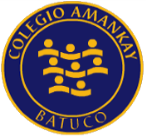 Rubrica de evaluación Arte Fino Pre KinderObservaciones:Objetivos de Aprendizaje: Lenguaje verbal:OA 8: Representar gráficamente algunos trazos, utilizando diferentes recursos y soportes en situaciones auténticas.  Corporalidad y movimiento:OA 6: Coordinar con precisión y eficiencia sus habilidades psicomotrices finas en función de sus intereses de exploración y juegoNOMBRE: FECHA: Puntaje real:       16           puntaje obtenido:                      nota:   Criterios a evaluarLogrado(4 puntos)Medianamente Logrado(3 puntos)Por lograr (1puntos)No entregado0 (puntos)Realiza trazo curvo siguiendo direccionalidad establecida.Realiza el trazo curvo firme y continuo, siguiendo dirección establecida en la actividadRealiza el trazo curvo con algunas variaciones en sus movimientos.Aún no logra realizar trazo curvo, solo esboza líneas sin dirección ni firmeza.Realiza trazo continuo desde un punto a otro.Realiza trazo continuo sin levantar el lápiz.Realiza trazo interrumpiendo la continuidad una  sola vez.Realiza trazo con dificultad en la continuidad, siendo interrumpido más de una vez.Confecciona y decora adorno navideño, con creatividad.Confecciona y decora adorno navideño, siguiendo instrucciones establecidas en el video.Confecciona adorno navideño, con dificultad en seguir las instrucciones, sin embargo si lo realiza.No logra confeccionar adorno navideño.Toma correctamente el lápiz utilizando prensión pinzaToma el lápiz con prensión pinza para su correcto uso.Toma el lápiz con prensión pinza, aún no totalmente adquirido ya que en ocasiones aún toma el lápiz con toda la mano, o sin firmeza.Toma el lápiz sin firmeza, utilizando todos los dedos cerrando el puño. Aún no hay prensión pinza en su uso.